О внесении изменений в постановление администрации                   Свечинского района от 27.08.2013 № 713В соответствии со статьями 7, 43 Федерального закона «Об общих принципах организации местного самоуправления в РФ», постановлением администрации Свечинского района Кировской области от 29.12.2014          №  1169 «О разработке,  реализации и оценке эффективности муниципальных   программ» администрация Свечинского района ПОСТАНОВЛЯЕТ:Внести и утвердить изменения в муниципальной программе «Развитие муниципального управления» (далее – Муниципальная программа), утвержденной постановлением администрации Свечинского района от 27.08.2013 № 713 «Развитие муниципального управления». Прилагаются.Организационному управлению опубликовать настоящее постановление на Интернет-сайте муниципального образования Свечинский муниципальный район Кировской области.Глава Свечинского района 			Н.Д. БусыгинУТВЕРЖДЕНЫпостановлением администрацииСвечинского районаот 20.12.2018 № 878ИЗМЕНЕНИЯв муниципальной программе «Развитие муниципального управления»1. Раздел паспорта Муниципальной программы «Объем финансового обеспечения муниципальной программы» изложить в новой редакции:2. Раздел 4 Муниципальной программы «Ресурсное обеспечение Муниципальной программы» изложить в новой редакции:«4. Ресурсное обеспечение Муниципальной программыВсего на реализацию муниципальной программы требуется 91651,78тыс. рублей, в том числе по годам реализации:на 2016 год 16425,4 тыс. руб., в т.ч. 572,1 тыс.руб. средства федерального бюджета, 5299,8 тыс.руб. средства областного бюджета, 10553,49 тыс.руб. средства районного бюджета;на 2017 год 18449,1 тыс. руб., в т.ч. 292,2 тыс.руб. средства федерального бюджета, 5375,2 тыс.руб. средства областного бюджета, 12781,6тыс.руб. средства районного бюджета;на 2018 год 19314,48 тыс. руб., в т.ч. 371,4 тыс.руб. средства федерального бюджета, 6100,9 тыс.руб. средства областного бюджета, 12842,18 тыс.руб. средства районного бюджета;на 2019 год 18514,1 тыс. руб., в т.ч. 316,4 тыс.руб. средства федерального бюджета, 5628,4 тыс.руб.средства областного бюджета, 12569,3 тыс.руб. средства районного бюджета;на 2020 год 18526,5 тыс.руб., в т.ч. 328,6 тыс.руб. средства федерального бюджета, 5628,2 тыс.руб. средства областного бюджета, 12569,7 тыс.руб. средства районного бюджета.Муниципальная программа предусматривает финансирование мероприятий по оказанию услуг органами местного самоуправления согласно разработанному плану мероприятий и срокам их реализаций.Финансирование производится за счет средств всех источников финансирования: федерального бюджета, областного бюджета, районного бюджета.Информация о расходах на реализацию Муниципальной программы с расшифровкой по отдельным мероприятиям указана в Приложении № 1 к Муниципальной программе».3. Таблицу № 1 раздела 6 Муниципальной программы «Оценка эффективности реализации муниципальной программы» изложить в новой редакции:Таблица №1.Приложение №1к Муниципальной программе«Развитие муниципального управления»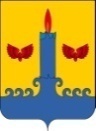 АДМИНИСТРАЦИЯ  СВЕЧИНСКОГО РАЙОНА  КИРОВСКОЙ  ОБЛАСТИПОСТАНОВЛЕНИЕзаседания по установлению стажа муниципальной службыАДМИНИСТРАЦИЯ  СВЕЧИНСКОГО РАЙОНА  КИРОВСКОЙ  ОБЛАСТИПОСТАНОВЛЕНИЕзаседания по установлению стажа муниципальной службыАДМИНИСТРАЦИЯ  СВЕЧИНСКОГО РАЙОНА  КИРОВСКОЙ  ОБЛАСТИПОСТАНОВЛЕНИЕзаседания по установлению стажа муниципальной службыАДМИНИСТРАЦИЯ  СВЕЧИНСКОГО РАЙОНА  КИРОВСКОЙ  ОБЛАСТИПОСТАНОВЛЕНИЕзаседания по установлению стажа муниципальной службы20.12.2018№878пгт Свеча пгт Свеча пгт Свеча пгт Свеча Объем финансового обеспечения муниципальной программыОбщий объем муниципальной программы составит – 91229,58 тыс. руб., в том числе:за счет средств федерального бюджета – 1880,7 тыс.руб.за счет средств областного бюджета –28032,5тыс.руб.за счет средств районного бюджета –61316,37тыс.руб.Единица измерения2016 год2017 год2018 год2019 год2020 годИсточник получения информацииКоличество лиц,замещающих  муниципальныедолжности имуниципальных служащих,повысивших квалификацию ипрошедших профессиональную переподготовку ед.42555Расчетные данныеКоличество обращенийграждан в органыместного самоуправления, рассмотренныхс нарушением сроков, установленныхзаконодательствомед.00000Расчетные данныеДоля выплаченной заработной платы работникам системы образования и культуры отзапланированной%100100100100100Расчетные данныеДоля оплаченных услуг в общем объеме услуг%100100100100100Расчетные данныеКоличество архивных документов, относящихся к собственности области, хранящихся в муниципальном архиве на 01.01. (ежегодно)ед.89758975903590359035Расчетные данныеКоличество заседаний комиссии по делам несовершеннолетних и защите их прав администрации районаед.2424252525Расчетные данные№
п/пСтатусНаименование муниципальной программы, подпрограммы, областной целевой программы, ведомственной целевой программы, отдельного мероприятияГлавный распорядитель бюджетных средствИсточник финансированияРасходы (тыс. рублей)Расходы (тыс. рублей)Расходы (тыс. рублей)Расходы (тыс. рублей)Расходы (тыс. рублей)Расходы (тыс. рублей)№
п/пСтатусНаименование муниципальной программы, подпрограммы, областной целевой программы, ведомственной целевой программы, отдельного мероприятияГлавный распорядитель бюджетных средствИсточник финансирования2016 год2017 год2017 год2018 год2019 год2020 годИтого1.Муниципальная программа«Развитие муниципального управления»Администрация Свечинского районаВсего:16425,418449,118449,119314,4818514,118526,591229,581.Муниципальная программа«Развитие муниципального управления»Администрация Свечинского районаФедеральный бюджет572,1292,2292,2371,4316,4328,61880,71.Муниципальная программа«Развитие муниципального управления»Администрация Свечинского районаОбластной бюджет5299,85375,25375,26127,25628,45628,228058,81.Муниципальная программа«Развитие муниципального управления»Администрация Свечинского районаРайонный бюджет10553,4912781,712781,712815,8812569,312569,761290,071.2.Отдельное мероприятие Руководство и управление в сфере установленных функций органов местного самоуправления муниципальных образованийВсего:13676,4915018,615018,615432,0814817,914817,973762,971.2.Отдельное мероприятие Руководство и управление в сфере установленных функций органов местного самоуправления муниципальных образованийФедеральный бюджет0,00,00,00,00,00,00,01.2.Отдельное мероприятие Руководство и управление в сфере установленных функций органов местного самоуправления муниципальных образованийОбластной бюджет4015,74000,04000,04497,84207,44207,420928,31.2.Отдельное мероприятие Руководство и управление в сфере установленных функций органов местного самоуправления муниципальных образованийРайонный бюджет9660,7911018,611018,610934,2810610,510610,552834,671.3.Отдельное мероприятиеВзносы в ассоциацию совет муниципальных образованийВсего:65,049,249,264,268,068,0314,41.3.Отдельное мероприятиеВзносы в ассоциацию совет муниципальных образованийФедеральный бюджет0,00,00,00,00,00,00,01.3.Отдельное мероприятиеВзносы в ассоциацию совет муниципальных образованийОбластной бюджет0,00,00,00,00,00,00,01.3.Отдельное мероприятиеВзносы в ассоциацию совет муниципальных образованийРайонный бюджет65,049,249,264,268,068,0314,41.4.Отдельное мероприятиеУчреждения по обеспечению хозяйственного обслуживанияВсего:625,3785,0785,01041,8761,0761,03974,11.4.Отдельное мероприятиеУчреждения по обеспечению хозяйственного обслуживанияФедеральный бюджет0,00,00,00,00,00,00,01.4.Отдельное мероприятиеУчреждения по обеспечению хозяйственного обслуживанияОбластной бюджет0,00,00,0209.20,00,0209,21.4.Отдельное мероприятиеУчреждения по обеспечению хозяйственного обслуживанияРайонный бюджет625,3785,0785,0832,6761,0761,03764,91.5.Отдельное мероприятиеВыборы депутатов районной ДумыВсего:202,40,00,00,00,00,0202,41.5.Отдельное мероприятиеВыборы депутатов районной ДумыФедеральный бюджет0,00,00,00,00,00,00,01.5.Отдельное мероприятиеВыборы депутатов районной ДумыОбластной бюджет0,00,00,00,00,00,00,01.5.Отдельное мероприятиеВыборы депутатов районной ДумыРайонный бюджет202,40,00,00,00,00,0202,41,6.Отдельное мероприятиеУправление муниципальным долгом Свечинского районаВсего:0,0928,9928,9984,81130,01130,04173,71,6.Отдельное мероприятиеУправление муниципальным долгом Свечинского районаФедеральный бюджет0,00,00,00,00,00,00,01,6.Отдельное мероприятиеУправление муниципальным долгом Свечинского районаОбластной бюджет0,00,00,00,00,00,00,01,6.Отдельное мероприятиеУправление муниципальным долгом Свечинского районаРайонный бюджет0,0928,9928,9984,81130,0113004173,71.7.Отдельное мероприятиеФинансовое обеспечение расходных обязательств муниципальных образований, возникающих при выполнении государственных полномочий Кировской областиВсего:1284,11375,21375,21420,21420,81421,06921,31.7.Отдельное мероприятиеФинансовое обеспечение расходных обязательств муниципальных образований, возникающих при выполнении государственных полномочий Кировской областиФедеральный бюджет0,00,00,00,00,00,00,01.7.Отдельное мероприятиеФинансовое обеспечение расходных обязательств муниципальных образований, возникающих при выполнении государственных полномочий Кировской областиОбластной бюджет1284,11375,21375,21420,21420,81421,06921,31.7.Отдельное мероприятиеФинансовое обеспечение расходных обязательств муниципальных образований, возникающих при выполнении государственных полномочий Кировской областиРайонный бюджет0,00,00,00,00,00,00,08.1.Хранение и комплектование муниципальных архивов, распоряжение документами Архивного фонда Российской Федерации и другими архивными документами, относящимися к государственной собственности области и находящимися на территории муниципальных образований; государственный учет документов Архивного фонда Российской Федерации  и других архивных документов, относящихся к государственной собственности области и находящихся на территории муниципальных образований; оказание государственных услуг по использованию документов Архивного фонда Российской Федерации и других архивных документов, относящихся к государственной собственности области, временно хранящихся в муниципальных архивахВсего:55,061,261,261,962,362,5302,98.1.Хранение и комплектование муниципальных архивов, распоряжение документами Архивного фонда Российской Федерации и другими архивными документами, относящимися к государственной собственности области и находящимися на территории муниципальных образований; государственный учет документов Архивного фонда Российской Федерации  и других архивных документов, относящихся к государственной собственности области и находящихся на территории муниципальных образований; оказание государственных услуг по использованию документов Архивного фонда Российской Федерации и других архивных документов, относящихся к государственной собственности области, временно хранящихся в муниципальных архивахФедеральный бюджет0,00,00,00,00,00,00,08.1.Хранение и комплектование муниципальных архивов, распоряжение документами Архивного фонда Российской Федерации и другими архивными документами, относящимися к государственной собственности области и находящимися на территории муниципальных образований; государственный учет документов Архивного фонда Российской Федерации  и других архивных документов, относящихся к государственной собственности области и находящихся на территории муниципальных образований; оказание государственных услуг по использованию документов Архивного фонда Российской Федерации и других архивных документов, относящихся к государственной собственности области, временно хранящихся в муниципальных архивахОбластной бюджет55,061,261,261,962,362,5302,98.1.Хранение и комплектование муниципальных архивов, распоряжение документами Архивного фонда Российской Федерации и другими архивными документами, относящимися к государственной собственности области и находящимися на территории муниципальных образований; государственный учет документов Архивного фонда Российской Федерации  и других архивных документов, относящихся к государственной собственности области и находящихся на территории муниципальных образований; оказание государственных услуг по использованию документов Архивного фонда Российской Федерации и других архивных документов, относящихся к государственной собственности области, временно хранящихся в муниципальных архивахРайонный бюджет0,00,00,00,00,00,00,08.2Поддержка сельскохозяйственного производства, за исключением реализации мероприятий, предусмотренными федеральными целевыми программамиВсего:951,3995,0995,01039,01039,01039,05063,38.2Поддержка сельскохозяйственного производства, за исключением реализации мероприятий, предусмотренными федеральными целевыми программамиФедеральный бюджет0,00,00,00,00,00,00,08.2Поддержка сельскохозяйственного производства, за исключением реализации мероприятий, предусмотренными федеральными целевыми программамиОбластной бюджет951,39959951039,01039,01039,05063,38.2Поддержка сельскохозяйственного производства, за исключением реализации мероприятий, предусмотренными федеральными целевыми программамиРайонный бюджет0,00,00,00,00,00,00,08.3Создание и деятельность в муниципальных образованиях административной (ых) комиссии (ий)Всего:1,01,01,01,31,51,56,38.3Создание и деятельность в муниципальных образованиях административной (ых) комиссии (ий)Федеральный бюджет0,00,00,00,00,00,00,08.3Создание и деятельность в муниципальных образованиях административной (ых) комиссии (ий)Областной бюджет1,01,01,01,31,51,56,38.3Создание и деятельность в муниципальных образованиях административной (ых) комиссии (ий)Районный бюджет0,00,00,00,00,00,00,08.4.Создание в муниципальных районах, городских округах комиссий по делам несовершеннолетних и защите их прав и организация деятельности в сфере профилактики безнадзорности и правонарушений несовершеннолетних, включая административную юрисдикциюВсего:276,8318,0318,0318,0318,0318,01548,88.4.Создание в муниципальных районах, городских округах комиссий по делам несовершеннолетних и защите их прав и организация деятельности в сфере профилактики безнадзорности и правонарушений несовершеннолетних, включая административную юрисдикциюФедеральный бюджет0,00,00,00,00,00,00,08.4.Создание в муниципальных районах, городских округах комиссий по делам несовершеннолетних и защите их прав и организация деятельности в сфере профилактики безнадзорности и правонарушений несовершеннолетних, включая административную юрисдикциюОбластной бюджет276,8318,0318,0318,0318,0318,01548,88.4.Создание в муниципальных районах, городских округах комиссий по делам несовершеннолетних и защите их прав и организация деятельности в сфере профилактики безнадзорности и правонарушений несовершеннолетних, включая административную юрисдикциюРайонный бюджет0,00,00,00,00,00,00,01.8.Отдельное мероприятиеОсуществление переданных полномочий Российской Федерации по первичному воинскому учету на территориях, где отсутствуют военные комиссариатыВсего:249,8292,0292,0365,4316,0328,01551,21.8.Отдельное мероприятиеОсуществление переданных полномочий Российской Федерации по первичному воинскому учету на территориях, где отсутствуют военные комиссариатыФедеральный бюджет249,8292,0292,0365,4316,0328,01551,21.8.Отдельное мероприятиеОсуществление переданных полномочий Российской Федерации по первичному воинскому учету на территориях, где отсутствуют военные комиссариатыОбластной бюджет0,00,00,00,00,00,00,01.8.Отдельное мероприятиеОсуществление переданных полномочий Российской Федерации по первичному воинскому учету на территориях, где отсутствуют военные комиссариатыРайонный бюджет0,00,00,00,00,00,00,01.9.Отдельное мероприятиеОсуществление переданных полномочий Российской Федерации по составлению (изменению) списков кандидатов в присяжные заседатели федеральных судов общей юрисдикции в Российской ФедерацииВсего:3,90,20,26,00,40,611,11.9.Отдельное мероприятиеОсуществление переданных полномочий Российской Федерации по составлению (изменению) списков кандидатов в присяжные заседатели федеральных судов общей юрисдикции в Российской ФедерацииФедеральный бюджет3,90,20,26,00,40,611,11.9.Отдельное мероприятиеОсуществление переданных полномочий Российской Федерации по составлению (изменению) списков кандидатов в присяжные заседатели федеральных судов общей юрисдикции в Российской ФедерацииОбластной бюджет0,00,00,00,00,00,00,01.9.Отдельное мероприятиеОсуществление переданных полномочий Российской Федерации по составлению (изменению) списков кандидатов в присяжные заседатели федеральных судов общей юрисдикции в Российской ФедерацииРайонный бюджет0,00,00,00,00,00,00,01.10Отдельное мероприятиеОсуществление полномочий Российской Федерации по проведению Всероссийской сельскохозяйственной переписи в 2016Всего:318,40,00,00,00,00,0318,41.10Отдельное мероприятиеОсуществление полномочий Российской Федерации по проведению Всероссийской сельскохозяйственной переписи в 2016Федеральный бюджет318,40,00,00,00,00,0318,41.10Отдельное мероприятиеОсуществление полномочий Российской Федерации по проведению Всероссийской сельскохозяйственной переписи в 2016Областной бюджет0,00,00,00,00,00,00,01.10Отдельное мероприятиеОсуществление полномочий Российской Федерации по проведению Всероссийской сельскохозяйственной переписи в 2016Районный бюджет0,00,00,00,00,00,00,0